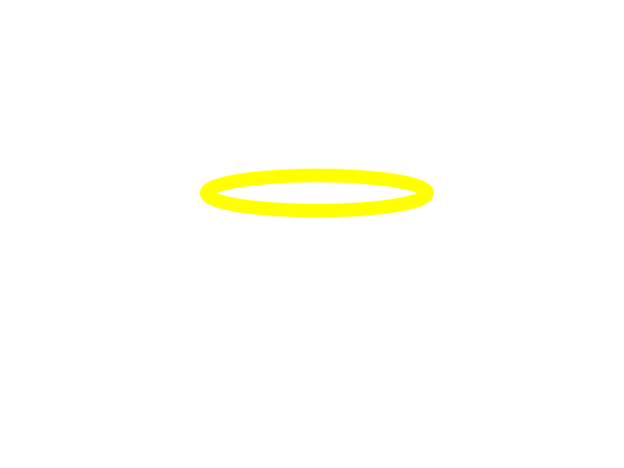 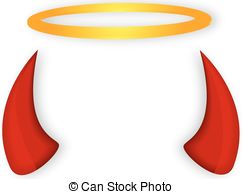 WHEN I DIE…Written by Morgan DavisCast ListBen Gries …… AndrewShane Purvis …… LucasTaylor Jennings …… ElizabethCorina Davis …… BaileyBeth Kidd …… SageWe will meet for a short rehearsal in order to hand out scripts and set a rehearsal schedule from here on out! If you can’t attend then, feel free to come into Mrs. Emmert’s 5th period and I can give you the information then! 